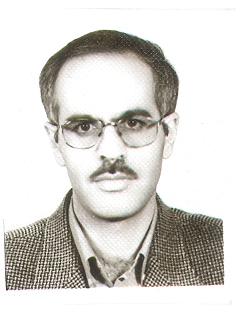 دانشیار دانشکده علوم اجتماعی- دانشگاه تهرانعلی شکوریتلفن دفتر:  +98 (21)02161117833پست الکترونیکی: shakoori@ut.ac.irتحصیلاتکارشناسی,1367,علوم اجتماعی,تهران
Ph.D ,1378,جامعه شناسی توسعه,دانشگاه یورک (York)_ انگلستان
M.S,1370,جامعه شناسی,تهران
زمینههای تخصصیو حرفهایسوابق کاري و فعالیت های اجراییعضو کمیته علمی کنفرانس بین المللی کارآفرینی اجتماعی با رویکرد گردشگری-(از 1401)
مدیر گروه برنامه ریزی اجتماعی-(1397-1402)
عضو کمیته علمی و مدیریت پنل تخصصی همایش ملی چشم انداز توسعه پایدار روستایی در برنامه ششم توسعه کشور-(از 1393)
عضو کمیته علمی همایش ملی هنرگردی (نقش گردشگری هنری در توسعه)-(از 1392)
مدیر گروه برنامه ریزی اجتماعی-(1391-1398)
استاد راهنمای دانشجویان ورودی 91-(1391-1393)
عضو کمیته علمی سومین سمینار و جشنواره برند در گردشگری آبان 1391-(1391-1391)
استاد راهنمای دانشجویان ورودی 89-(1389-1391)
مدیر گروه برنامه ریزی اجتماعی-(1389-1391)
عضو کمیته اصلی تدوین برنامه راهبردی تحقیقات توسعه روستایی-(از 1386)
فعالیت های علمیمقالات- تجربۀ سیاست توسعۀ روستایی و تأثیر آن بر تحرک اجتماعی روستاییان بعد از انقلاب اسلامی (مورد مطالعه: روستاهای برگزیدۀ شهرستان مرند). شکوری علی, فرضی زاده زهرا (1402)., نشریه توسعه محلی ( روستایی - شهری)توسعه روستایی سابق, 15(1).

- مضامین اثربخش در حمایت اجتماعی از منظر روان درمانگران:  تدوین مدل مبتنی بر رویکرد کیفی به پژوهش. سرکشیکیان سید مهدی, شکوری علی, راجی زهرا (1401)., پژوهشنامه مددکاری اجتماعی, 9(33).

- Exploring Students' Perspectives of Social factors in Academic Stress Experience. Shakoori Ali, Raji Zahra, Sarkeshishiyan Seyed Mehdi (2022)., international journal of social science, 12(2).

- مطالعه کیفی ادراک معلمان از موانع تحصیل اثربخش در روستا. شکوری علی, سرکشیکیان سید مهدی, راجی زهرا (1401)., رویش روانشناسی, 6(75).

- An Integrated Approach to Understanding Visitors' Behavioral Intentions: A Case Study of the Naghsh-e Jahan Square, Esfahan. Shakoori Ali, Saeidi Ali Asghar, Bagheri Yaser (2022)., LEISURE SCIENCES, 44(6).

- فراز و فرود تجربه توسعه با رویکرد انقلابی. شکوری علی (1401)., فصلنامه مطالعات جامعه شناختی(نامه علوم اجتماعی), 29(1).

- کووید 91 و نابرابری اجتماعی: با تأکید بر شکاف دیجیتالی. شکوری علی (1399)., مجله جهانی رسانه ـ نسخه فارسی, 15(1), 99-130.

- چالش های شاغلین دارای مشاغل غیرمرتبط با رشته تحصیلی. شکوری علی, بهادری محدثه (1399)., بررسی مسائل اجتماعی ایران, 10(2).

- An examination of the effects of motivation on visitors' loyalty: case study of the Golestan Palace, Tehran. Shakoori Ali, Hosseini Mona (2019)., Tourism Management Perspectives, 32(32).

- Rural Development in Iran: A Survey of Policies and Outcomes. Shakoori Ali (2019)., Journal of Developing Societies, 35(3), 346-366.

- Regionalization of Development Plans in Iran: A Review of Status and Challenges. Shakoori Ali (2019)., International Journal of Social Sciences, 9(1), 13-25.

- مطالعه تأثیر عوامل اقلیمی و زیست محیطی در ارتقاء بهره وری آب جوامع روستایی. شکوری علی, مرسلی ادریس (1397)., برنامه ریزی و آمایش فضا (مدرس سابق), 22(2), 47-73.

- بررسی تأثیر ایجاد منطقۀ آزاد ارس بر رفاه اجتماعی جامعۀ محلی از منظر ساکنان. شکوری علی,  حسن امیدی (1397)., نشریه توسعه محلی ( روستایی - شهری)توسعه روستایی سابق, 11(1), 49-74.

- بخش عمومی و جهانی شدن: به سوی مدیریت عمومی نوین. شکوری علی (1397)., International Journal of Social Sciences, 8(1).

- کاوشی در مجادلات عدالت اجتماعی بین متفکرین غربی و اسلامی. شکوری علی (1396)., نظریه های اجتماعی متفکران مسلمان, 6(2), 277-310.

- همگون گزینی در جامعه ناهمگون: تبیین گرایش عام به همسان همسری در بین جوانان ایرانی. شکوری علی, شفیعی زینب (1395)., بررسی مسائل اجتماعی ایران, 7(2), 105-132.

- چالش های اجرای نظام جامع رفاه و تأمین اجتماعی در ایران دهه 90. شکوری علی, نعیمایی بنیامین (1395)., رفاه اجتماعی, 16(63), 1-23.

- مطالعة تأثیر اندازۀ دولت بر شاخص توسعة انسانی در طی سه دهة - ) پساز انقلاب ) 3175 3175. شکوری علی, تقی زاده اصل زهرا (1395)., دو فصلنامه علمی زبان و ادبیات فارسی- دانشگاه خوارزمی, 7(1), 79-100.

- The Study of Tourists’ Propensity to Revisit Iran. Shakoori Ali, Abdi Hedye (2016)., international journal of social science, 6(1), 19-31.

- مطالعه دسترس پذیری فضاها و تسهیلات شهری در تجربه زیسته افراد با آسیب بینایی شهر تهران. شکوری علی, شاهمرادی فرزانه (1394)., رفاه اجتماعی, 15(58), 193-218.

- آنچه زنان و مردان می خواهند: تحلیل جامعه شناختی تفاوت های جنسیتی در ترجیحات همسریابی اینترنتی. شکوری علی, شفیعی زینب (1394)., زن در توسعه و سیاست, 13(2), 225-244.

- بررسی نقش سازمان‌های مردم نهاد در توان‌مندسازی کودکان کار خیابانی. شکوری علی (1394)., مطالعات توسعه اجتماعی فرهنگی, 3(3), 33-60.

- Pluralism; an Old but New Phenomenon in Socio-political Processes. Shakoori Ali (2015)., international journal of social science, 4(4), 23-30.

- A COMPARATIVE ANALYSIS OF THE IMPACT OF LIBERALIZATION OF AIR TRANSPORT ON TOURISM: IRAN, TURKEY AND UAE. Shakoori Ali, Mirtalebi Aghdam Seyed Masoud (2014)., Tourismos, 9(2), 259-278.

- A study on Social Mobility in Post Revolutionary Rural Iran. Shakoori Ali (2014)., international journal of social science, 4(1), 1-10.

- مطالعه تأثیر گردشگری روستایی بر کاهش فقر از منظر معیشت پایدار: مورد روستاهای قلعه نو و کلین شهرستان ری. شکوری علی, بهرامی شقایق (1393)., نشریه توسعه محلی ( روستایی - شهری)توسعه روستایی سابق, 6(1), 1-24.

- بازتولید ارزش های محافظه کارانه در همسریابی اینترنتی (مطالعه موردی سایت همسریابی طوبی). شکوری علی, شفیعی زینب (1393)., مجله جهانی رسانه ـ نسخه فارسی, 9(1), 138-163.

- who benefits from rural change? A study on the nature of social status uplifts in rural IRAN. Shakoori Ali (2014)., International Journal of Social Sciences, 4(1), 1-10.

- فقر خانواده و زنان شهری. شکوری علی, سعیدی علی اصغر (1393)., مطالعات جامعه شناختی شهری, 4(10), 73-108.

- مدرنیسم و پست مدرنیسم و پیامدهای آنها در توسعه و روستا با تأکید بر ایران. شکوری علی (1392)., فصلنامه روستا و توسعه, 16(3), 1-23.

- مطالعه نشاط اجتماعی و عوامل مرتبط با آن در بین جوانان (مورد مطالعه: شهر پیرانشهر). شکوری علی, احمدی هیوا, اسماعیل زاده خالد (1392)., پژوهشنامه جامعه شناسی جوانان, 2(3), 105-130.

- مطالعه اکتشافی وضعیت اجتماعی و اقتصادی بیماران مبتلا به ایدز (مورد مطالعه بیماران بخش عفونی بیمارستان امام خمینی تهران). شکوری علی, دارکش محمد (1392)., بررسی مسائل اجتماعی ایران, 4(1), 21-43.

- توسعه گردشگری داخلی و آزادسازی حمل و نقل هوایی (مقایسه ایران و هند). شکوری علی, میرطالبی اقدم سید مسعود (1392)., برنامه ریزی و آمایش فضا (مدرس سابق), 16(1), 89-104.

- مطالعه علل اقتصادی - اجتماعی مؤثر بر پدیده تکدی گری؛ مطالعه موردی در شهر مشهد. شکوری علی, معتمدی حمید (1391)., مطالعات توسعه اجتماعی فرهنگی, 1(3), 39-70.

- آزادسازی حمل و نقل هوایی و توسعه گردشگری داخلی مقایسه ایران و هند. شکوری علی,  سید مسعود میرطالبی (1391)., برنامه ریزی و آمایش فضا (مدرس سابق), 16(1), 89-103.

- ارزیابی عملکرد برنامه‌های مسکن روستایی و تأثیرات آن بر کیفیت ساخت‌وساز مناطق روستایی در برنامه چهارم توسعه ( مطالعه موردی: استان هرمزگان ). شکوری علی,  نقی عسگری (1391)., فصلنامه پژوهش های روستایی, 3(2), 119-151.

- منش و سبک مصرف موسیقی : مطالعه موردی جوانان شهر تهران.  امیرحسین غلامزاده نطنزی, شکوری علی (1390)., مجله جهانی رسانه ـ نسخه فارسی, 5(2), 25-42.

- افول روستا و روستاشناسی یا لزوم بانگری در رویکردها و روشها در ایران. شکوری علی (1390)., فصلنامه روستا و توسعه, 14(2), 1-29.

- آموزش و جهانی شدن. شکوری علی (1389)., فصلنامه مطالعات فرهنگی دانشگاه تهران-برگ فرهنگ, -(21), 63-77.

- برابرسازی فرصتها. شکوری علی (1389)., کتاب ماه دین, 14(34), 38-42.

- بررسی تاثیر نظام مالیاتی بر توزیع درآمد در ایران. شکوری علی,  محمد ثاقبفرد (1387)., پژوهشنامه مالیات, 16(3), 105-141.

- تبیین عوامل موثر بر اشتغال مجدد بازنشستگان تامین اجتماعی. شکوری علی (1387)., نامه انجمن جمعیت شناسی ایران, 3(6), 170-141.

- سبکها و الگوهای فراغتی در میان بخشی از جوانان شهر تهران. شکوری علی (1387)., فصلنامه مطالعات جوانان, 1(13), 127-151.

- اینترنت و هویت اجتماعی دختران. رفعت جاه مریم, شکوری علی (1387)., مجله جهانی رسانه ـ نسخه فارسی, 5(5), 1-17.

- اینترنت و هویت اجتماعی. شکوری علی,  مریم رفعت جاه (1387)., global media, 1(5), -.

- مولفه های توانمندی زنان و تبیین عوامل موثر بر آنها. شکوری علی, رفعت جاه مریم,  معصومه  جعفری (1386)., فصلنامة پژوهش زنان, 5(1), 1-26.

- تمایزپذیری و هویت اجتماعی مبتنی بر مصرف. شکوری علی (1385)., Global Media Journal-Canadian Edition, 1(2), 23-46.

- Planning and Agricultural Development in Iran. Shakoori Ali (2006)., CRITIQUE, 15(3), 265-282.

- رفتارهای حمایتی و دلایل بروز آنها. شکوری علی (1384)., رفاه اجتماعی, 5(18), -.

- امنیت غذایی و دسترسی به آن در ایران. شکوری علی (1383)., جامعه شناسی هنر و ادبیات- نامه علوم اجتماعی سابق, -(24), 160-133.

- آمیزه ای از تنوع و بداعت.  محمدتقی جغتایی,  فریده همتی, شکوری علی (1383)., کتاب ماه دین, 7(80), 40-42.

کنفرانس ها- فساد و توسعه. شکوری علی (1398)., همایش در مؤسسه مطالعات و تحقیقات اجتماعی دانشکده علوم اجتماعی, 22-22 مهر, تهران, ایران.

- نابرابری اجتماعی در جامعه آمریکا. شکوری علی (1397)., توسعه و نابرابری, 21-21 مهر, تهران, ایران.

- رفع موانع تحقق نظام جامع رفاه و تأمین اجتماعی؛ موازی کاری نهادهای رفاهی در ایران. شکوری علی, نعیمایی بنیامین (1395)., سیاستگذاری اجتماعی در ایران, 15-16 بهمن, تهران, ایران.

- تحلیل طرح تحول سلامت. شکوری علی (1394)., سیاستگذاری اجتماعی, 18-18 فروردین, تهران, ایران.

- معرفی و نقد عدالت مشارکتی پال گامبرگ. شکوری علی (1394)., سیاستگذاری اجتماعی، حمایت اجتماعی و نظام سلامت, 18-18 فروردین, تهران, ایران.

- مسائل تغییرات روستایی کشور بعد از انقلاب اسلامی. شکوری علی (1392)., همایش پژوهشگاه علوم انسانی و مطالعات فرهنگی, 20-20 شهریور, تهران, ایران.

- توریسم پایدار و تعیین عناصر آن. شکوری علی, اسماعیل زاده خلیل, سحابی جلیل (1390)., اولین همایش بین المللی مدیریت گردشگری و توسعه پایدار, 6-7 شهریور, مرودشت, ایران.

- بررسی نقش جهاد سازندگی در توسعه روستایی. شکوری علی (1386)., همایش ملی فرهنگ و مدیریت جهادی, 26-27 اردیبهشت, تهران, ایران.

کتب - توسعه جامعه روستایی و عشایری در ایران معاصر (مجموعه مقالات): ارج نامه دکتر مهدی طالب. ایمانی جاجرمی حسین, شکوری علی, عنبری موسی, فیروزآبادی سید احمد, فرضی زاده زهرا, رفیع فر جلال الدین, غفاری غلامرضا, صفی نژاد جواد, میرزائی محمد,  جلال یوسفی,  اسماعیل شهبازی, بابایی محمدی محبوبه, علیرضانژاد سهیلا, وثوقی منصور, ازکیا مصطفی, افتخاری عبدالرضا رکن الدین (1401).

- نابرابری اجتماعی: انواع، علل و پیامدها (چاپ دوم با اضافات). شکوری علی (1398).

- گفتمان توسعه روستایی و کشاورزی در ایران. شکوری علی (1397).

- نابرابری اجتماعی؛ انواع، علل و پیامدها. شکوری علی (1396).

- تحول پارادایمی در توسعه روستایی. شکوری علی (1393).

- توریسم و کاهش فقر. شکوری علی (1391).

- شیوه های برابرسازی فرصتها: نژاد و عدالت مشارکتی. شکوری علی (1391).

- مشارکتهای اجتماعی و سازمانهای حمایتی (با تأکید بر ایران). شکوری علی (1390).

- سیاستهای توسعه کشاورزی در ایران. شکوری علی (1384).

مجلاتپایان نامه ها و رساله ها- شناسایی و الویت ¬بندی زمینه¬های جذب سرمایه¬گذار در حوزه گردشگری منطقه آزاد ارس (براساس مزیت¬های منطقه)، حسن داداش زاده، علی شکوری، کارشناسی ارشد،  92/10/11 

- گردشگری محله ای و نقش آن در توسعه محله ای (مورد مطالعه: شهرک اکباتان)، حمیده امینی فرد، علی شکوری، کارشناسی ارشد،  1402/8/22 

- مخاطرات بازنشستگی و مواجهه دوراندیشانه ی معلمان شاغل، حدیثه ربیعی، علی شکوری، کارشناسی ارشد،  1402/7/30 

- ارزیابی تأثیرات اجتماعی بانک و بازار  آب دشت خواف بر توسعه ی پایدار جوامع محلی پیرامون، زبیر رحیمی، علی شکوری، کارشناسی ارشد،  1402/6/29 

- عوامل موثر بر پیدایش و شیوع اعتیاد به مواد مخدر در مناطق روستایی (مورد مطالعه روستای امامزاده شهرستان ارومیه)، محمدصادق فتح اللهی، علی شکوری، دکتری،  1402/4/21 

- بررسی کیفیت خدمات آموزشی دبیرستان های دولتی و غیر انتفاعی با تاکید بر عدالت آموزشی، معصومه واحددوست، علی شکوری، کارشناسی ارشد،  1402/11/7 

- مطالعه پیامدهای خصوصی سازی آموزش عالی بر اساس تجربیات زیسته‌ی دانشجویان دانشگاه‌های تهران، زهرا ربانی، علی شکوری، کارشناسی ارشد،  1401/6/30 

- بررسی نقش برندسازی شهری با تاکید بر پتانسیل های فرهنگی بر توسعه گردشگری شهر تهران، فرشته ماستری فراهانی، علی شکوری، کارشناسی ارشد،  1401/6/23 

- ارزیابی طرح های اشتغال کمیته امداد برای زنان، زهرا اکرمی، علی شکوری، کارشناسی ارشد،  1401/6/21 

- بررسی عملکرد سازمان بهزیستی در توانمندسازی افراد تحت پوشش (مطالعه موردی: شهر تهران)، محمود کریمی، علی شکوری، کارشناسی ارشد،  1401/5/29 

- مطالعه تاثیر اجتماعی برنامه های ورزشی بر رفتارهای پرخطر کودکان و نوجوانان ساکن محلات معضل خیز ، میثم واحدی کمال، علی شکوری، کارشناسی ارشد،  1401/12/21 

- تصویر ذهنی ساکنان محلی از توسعه گردشگری در شهمیرزاد، سیده صدیقه متولیان، علی شکوری، کارشناسی ارشد،  1401/11/30 

- مطالعه جامعه شناختی تصرف املاک روستایی جهت طرح های توسعه شهری: مورد مطالعه ده ونک، منطقه سه شهرداری تهران، سلما محمدپورقاضی، علی شکوری، کارشناسی ارشد،  1401/11/24 

- مطالعه دلایل و عوامل بدهکاری کارفرمایان سازمان تامین اجتماعی، هادی امرورستانی، علی شکوری، کارشناسی ارشد،  1401/10/19 

- مطالعه پیامدهای اجتماعی ریزش شاخص بورس اوراق بهادار تهران مطالعه موردی: تریدرهای شهرستان جهرم، حجت اله رحمانیان، علی شکوری، کارشناسی ارشد،  1400/6/20 

- واکاوی سطح انطباق پذیری گردشگری در شهر کرمان با مولفه های شهر خلاق، ثریا ایران منش، علی شکوری، کارشناسی ارشد،  1400/5/24 

- بررسی ترجیحات گردشگران  تورهای تهرانگردی، محمدجواد داورخواه، علی شکوری، کارشناسی ارشد،  1400/4/5 

- تاثیرات اجتماعی و فرهنگی و انگیزه و ماهیت گردشگران شهر مذهبی مشهد از نظر میزبانان، جعفر تقی زاده سالاری، علی شکوری، کارشناسی ارشد،  1400/4/12 

- مطالعه کیفی تجربه زیسته مهمانداران هواپیما، علی غفاریان پورقهوچی، علی شکوری، کارشناسی ارشد،  1400/11/4 

- شناسایی و اولویت‌بندی جاذبه‌های گردشگری جهت ارتقاء گردشگری منطقه لاهیجان، زهره خادم الشریعه، علی شکوری، کارشناسی ارشد،  1400/11/4 

- بررسی نقش گردشگری خانوادگی و فراغت بر کیفیت زندگی خانواده ، رضایت زناشویی و گرایش به طلاق، محمد مرادی هزاری، علی شکوری، کارشناسی ارشد،  1400/11/30 

- وفاداری به مقصد گردشگران پاکستانی به شهر مقدس مشهد، آذر سبزواری مقدم تاج الدین، علی شکوری، کارشناسی ارشد،  1399/7/30 

- بررسی موانع توانمند سازی روستاییان نقاط مرزی شهرستان سردشت، حسین مرشدیان، علی شکوری، کارشناسی ارشد،  1398/6/31 

- کالایی شدن سلامت، میلاد وکیلی، علی شکوری، کارشناسی ارشد،  1398/6/31 

- تاثیر امنیت در میزان تمایل به گردشگری مطالعه موردی شهرستان سنندج، گلاله منصوری، علی شکوری، کارشناسی ارشد،  1398/6/31 

- مطالعه ادراکات بازدید کنندگان از تغییر کاربری ابنیه تاریخی به مراکز اقامتی و خدماتی ، زهرا راجی، علی شکوری، کارشناسی ارشد،  1398/6/31 

- توقعات فزاینده و امکانات کاهنده در اعتراضات دی ماه  1396، محمد آقاخانی، علی شکوری، کارشناسی ارشد،  1398/11/20 

- فرهنگ فقر و وضعیت اقتصادی و اجتماعی اهالی دهستان طاهر گوراب، هومن قربانی زیکساری، علی شکوری، کارشناسی ارشد،  1397/8/5 

- بررسی حوزه  عمومی در عصر دیجیتال با تاکید بر شبکه های اجتماعی در ایران در دهه 90 با تاکید بر نظریه هابر ماس براساس نظر دانشجویان کارشناسی ارشد، بهاره محمدیاری ممقانی، علی شکوری، کارشناسی ارشد،  1397/6/31 

- شناخت گردشگری نوستالژیک از دیدگاه سالمندان، ربابه چوپانی جویباری، علی شکوری، کارشناسی ارشد،  1397/6/25 

- بررسی آثار اجتماعی ، فرهنگی گردشگری سلامت در شهر ارومیه ، لاله فرخ زاد، علی شکوری، کارشناسی ارشد،  1397/6/25 

- بررسی مسائل برندینگ هتل های 5 ستاره تهران ، ساجده زینعلی تاجانی، علی شکوری، کارشناسی ارشد،  1397/11/29 

- مطالعه اداراکات جامعه میزبان و میهمان از اثرات اجتماعی - فرهنگی توسعه گردشگری پایدار، محسن اوبایی، علی شکوری، کارشناسی ارشد،  1396/6/29 

- مطالعه رابطه بین نگرش های جنسیتی و ادامه تحصیل دختران در دوره فرا ابتدایی در روستاهای(زال و فارفار) شهرستات مرند، مهدیه کمالی فارفار، علی شکوری، کارشناسی ارشد،  1396/6/28 

- مطالعه عوامل موثر بر توسعه گردشگری ادبی در ایران، مریم جعفری، علی شکوری، کارشناسی ارشد،  1396/6/28 

- مطالعه عوامل موثر بر شکل گیری واکنش های نگرشی و عاطفی شاغلین دارای مشاغلی غیر مرتبط با رشته تحصیلی، محدثه بهادری، علی شکوری، کارشناسی ارشد،  1396/6/27 

- مطالعه تاثیر منطقه آزاد ارس بر شاخص های رفاه اجتماعی منطقه، حسن امیدی، علی شکوری، کارشناسی ارشد،  1396/11/28 

- مطالعه رابطه مبلمان شهری و جذب گردشگر(مطالغع موردی سایت هاب گردشگری تهران)، فاطمه ایزدی فرد، علی شکوری، کارشناسی ارشد،  1396/11/28 

- مطالعه نقش توسعه گردشگری بر کیفیت زندگی جامعه میزبان (مطالعه موردی شهر قم)، مریم رستگارمقدم باقریان، علی شکوری، کارشناسی ارشد،  1396/11/28 

- رابطه بین فرزندآوری و درک و برداشت افراد از رفاه در آینده در شهر یزد، مریم باقیان زارچی، علی شکوری، کارشناسی ارشد،  1395/7/13 

- مطالعه رابطه بین سبک زندگی و انگیزه  های گردشگریان مذهبی در بازدید از  مکان های مذهبی، لیلا محرمی هاباقر، علی شکوری، کارشناسی ارشد،  1395/7/13 

- تحلیل موانع، چالش ها و سیاست های حمایتی گردانندگان تورهای ورودی در ایران، هدیه عبدی، علی شکوری، کارشناسی ارشد،  1395/6/31 

- تحلیل چالش ها و موانع توسعه بنگاه های تحقیقات اجتماعی در ایران، زهرا شاه سیاه، علی شکوری، کارشناسی ارشد،  1395/6/29 

- مطالعه تطبیقی تامین هزینه های سلامت در کشورهای منتخب، محمد دارکش، علی شکوری، کارشناسی ارشد،  1395/6/20 

- مطالعه عوامل موثر بر تمایل به بازدید مجدد در بازدیدکنندگان از سایت های میراث (مطالعه موردی: کاخ موزه گلستان و نیاوران)، مونا حسینی، علی شکوری، کارشناسی ارشد،  1395/6/10 

- مطالعه رقابت پذیری گردشگری ایران ، ایمان زین العابدین، علی شکوری، کارشناسی ارشد،  1395/11/24 

- امکان سنجی گردشگری قومی در ایران، بنت الهدی طوافی، علی شکوری، کارشناسی ارشد،  1394/7/13 

- مطالعه تطبیقی الویت های گردشگری از دیدگاه جهانگردان خارجی و داخلی در انتخاب مقصد، داود صیادی، علی شکوری، کارشناسی ارشد،  1394/4/1 

- مطالعه تاثیر طرح هدفمندسازی یارانه ها بر رفاه ذهنی و عینی خانوار (مطالعه موردی شهرستان مشکین شهر و روستاهای تابع)، بهروز رحیم زاده، علی شکوری، کارشناسی ارشد،  1394/3/10 

- مطالعه پتانسیل های گردشگری حاشیه بابلرود (شهر امیر کلا)، سیدمرتضی علی کیاامیری، علی شکوری، کارشناسی ارشد،  1394/12/10 

- بررسی رابطه بین میزان سرمایه اجتماعی با میزان ادراک زنان شاغل از نابرابری جنسیتی در امر اشتغال (مطالعه موردی زنان شاغل در آژانس های هواپیمایی)، مژگان حاجی علی، علی شکوری، کارشناسی ارشد،  1393/7/14 

- بررسی رابطه برنامه آموزش شهروندی شهرداری بر توانمندی زنان منطقه 6 شهرداری تهران، معصومه آبخوش، علی شکوری، کارشناسی ارشد،  1393/7/14 

- مطالعه چالش ها و تنگناهای اجرای نظام جامع رفاه و تامین اجتماعی در ایران دهه 90، بنیبامین نعیمایی، علی شکوری، کارشناسی ارشد،  1393/6/31 

- مقایسه تاثیر گردشگری روستایی بر کاهش فقر در روستاهای قلعه نو و کلین در شهرستان ری با رویکرد معیشت پایدار، شقایق بهرامی، علی شکوری، کارشناسی ارشد،  1392/9/26 

- مطالعه رابطه بین سرمایه فرهنگی با انگیزه های سفر گردشگران خروجی از ایران (گردشگران مقاصد ترکیه، دبی و مالزی)، فرشته کسائی، علی شکوری، کارشناسی ارشد،  1392/7/29 

- ارزیابی اثر بخشی وامهای خودکفایی کمیته امداد در توانمندی سازی مدد جریان در بخش انگوت، هادی جودی قاسم کندی، علی شکوری، کارشناسی ارشد،  1392/6/30 

- مطالعه ساختار مدیریت بحران کشور با تاکید بر وقوع احتمالی زلزله تهران، قاسم عاشوری، علی شکوری، کارشناسی ارشد،  1392/6/27 

- مطالعه عوامل موثر بر کیفیت زندگی دانشجویان غیربومی: مطالعه موردی خوابگاههای دانشگاهها نیز، محمد اشتیانی عراقی، علی شکوری، کارشناسی ارشد،  1392/6/27 

- بهبود عملکرد زنجیره تامین مواد غذایی و فاسد شدنی با استفاده از تکنولوژی ردیابی و پیگیری، مصطفی موجزی زرندی، علی شکوری، کارشناسی ارشد،  1392/6/21 

- مطالعه رابطه گرایش به ابعاد دینداری و درک از عدالت در بین دو قشر بازاریان و پزشکان در تهران، زینب کوچکیان، علی شکوری، کارشناسی ارشد،  1392/6/19 

- سیاست ازدواج در ایران: مطالعه ارزش ها و ملاک های همسریابی در سایت اینترنتی طوبی، زینب شفیعی، علی شکوری، کارشناسی ارشد،  1392/6/18 

- مطالعه عوامل موثر بر مشارکت اجتماعی دانشجویان (مطالعه موردی دانشجویان دانشگاه تهران)، مونا خورشیدی، علی شکوری، کارشناسی ارشد،  1392/12/19 

- تاثیر اجرای طرح هدفمندی یارانه ها بر رفاه اجتماعی خانوارها، مریم شیرکوند، علی شکوری، کارشناسی ارشد،  1392/12/13 

- بررسی نقش سازمان های مردم نهاد در توانمندسازی کودکان در وضعیت دشوار (با مطالعه منطقه 12 تهران)، محسن مولائی، علی شکوری، کارشناسی ارشد،  1392/12/13 

- تاثیر تحریم اقتصادی بر رفاه اجتماعی مردم، اعظم رجبی، علی شکوری، کارشناسی ارشد،  1392/12/10 

- مطالعه موانع و چالش‌های موزه های خصوصی در ایران، هایده مختاری خجسته، علی شکوری، کارشناسی ارشد،  1392/11/17 

- موانع و چالش های گردشگری زنان در منطقه آزاد ارس، مهری شاهمرادی فرد، علی شکوری، کارشناسی ارشد،  1392/11/17 

- بررسی عوامل موثر بر جذب گردشگر به منطقه آزاد ارس از دیدگاه گردشگران، حسن قصابی، علی شکوری، کارشناسی ارشد،  1392/10/11 

- مطالعه عوامل مرتبط با کیفیت زندگی دانشجویان ساکن مجتمع کوی پسران دانشگاه تهران، محمد آشتیانی عراقی، علی شکوری، کارشناسی ارشد،  1392/06/27 

- نقش جاذبه های کویر در توسعه صنعت گردشگری اصفهان، فائزه کرباسی زاده، علی شکوری، کارشناسی ارشد،  1391/7/3 

- تحلیل عوامل موثر بر توسعه گردشگری در شرق لرستان (الیگودرز) با استفاده از مدل راهبردیswot، ابراهیم احمدی، علی شکوری، کارشناسی ارشد،  1391/6/29 

- بررسی انتظارات و ادراکات مهمانان خارجی از کیفیت خدمات  هتل 5 ستاره تهران مطالعه موردی  هتل پارسیان و استقلال تهران، سهیلا صالحی، علی شکوری، کارشناسی ارشد،  1391/6/29 

- بررسی ایدئولوژی برنامه های پنج ساله ایران بعد از انقلاب با تاکید بر پارامترهای رفاهی، یاشار دارالشفاء، علی شکوری، کارشناسی ارشد،  1391/6/29 

- ارزیابی قوانین برنامه ای توسعه از لحاظ تطابق با شاخص های توسعه پایدار گردشگری، فرهاد شمسیان، علی شکوری، کارشناسی ارشد،  1391/6/29 

- تاثیر اندازه دولت بر شاخص های توسعه انسانی در دوره سی ساله پس از انقلاب، زهرا تقی زاده اصل، علی شکوری، کارشناسی ارشد،  1391/5/8 

- درآمدهای نفتی و کیفیت زندگی در ایران 1350 تا 1386، ریحانه نادری نژاد، علی شکوری، کارشناسی ارشد،  1391/4/26 

- بررسی رضایتمندی گردشگران داخلی از سفرهای داخلی(مطالعه موردی مجموعه های تاریخی  فرهنگی کاخ سعدآباد و گلستان)، مهین ابراهیمی، علی شکوری، کارشناسی ارشد،  1391/12/6 

- مطالعه دسترس پذیری اماکن و تسهیلات شهری برای افراد با آسیب بینایی (از منظر نابینایان و نیمه بینایان شهر تهران)، فرزانه شاهمرادی، علی شکوری، کارشناسی ارشد،  1391/12/22 

- تحلیل وضعیت رقابتی و عرضه خدمات آژانس های مسافرتی تهران، زهرا اسلامی قرائتی، علی شکوری، کارشناسی ارشد،  1391/12/13 

- ارایه الگوی توسعه پایدار گردشگری از دیدگاه برنامه ریزی راهبری (نمونه مورد مطالعه : شهر مشهد )، حسین اسدالهیان حقوردی، علی شکوری، کارشناسی ارشد،  1391/12/13 

- بررسی مشکلات تبدیل میراث فرهنگی ایران به کالاهای فرهنگی (صنایع دستی)، معصومه احمدی، علی شکوری، کارشناسی ارشد،  1391/11/27 

- مطالعه وضعیت توسعه پایدار گردشگری در منطقه 22 شهر تهران، مصطفی محمودی، علی شکوری، کارشناسی ارشد،  1391/11/15 

- مطالعه برداشت از عدالت اجتماعی، معصومه ندیری، علی شکوری، کارشناسی ارشد،  1390/7/9 

- مطالعه ادراک ذینفعان از اثرات گردشگری، محمدآمانج رسولی، علی شکوری، کارشناسی ارشد،  1390/4/7 

- مطالعه رابطه میان کیفیت خدمات هتل های 4 و 5 ستاره ایران و رضایتمندی گردشگران خارجی، سیدعارف چینی، علی شکوری، کارشناسی ارشد،  1390/4/6 

- بررسی رابطه بین عضویت در شبکه های اجتماعی و میزان رضایت از زندگی در میان سالمندان، یلدا زبردست حسین آبادی، علی شکوری، کارشناسی ارشد،  1390/4/5 

- محدودیت ها و مشکلات بیمه های گردشگری با توجه به نظر فعالان بیمه و گردشگری در ایران، مهسا حافظی، علی شکوری، کارشناسی ارشد،  1390/12/10 

- مطالعه تمایل  گردشگران در بازدید مجدد از ایران، بیتا اشرفی، علی شکوری، کارشناسی ارشد،  1390/11/30 

- تاثیر ازاد سازی صنعت حمل ونقل هوایی برصنعت گردشگری، مسعود میرطالبی اقدم، علی شکوری، کارشناسی ارشد،  1389/12/17 

- بررسی تاثیر سرمایه اجتماعی بر کیفیت زندگی بیماران سرطانی (مطالعه موردی انسیتوکانسر بیمارستان امام خمینی (ره))، طاهره کباری، علی شکوری، کارشناسی ارشد،  1389/07/25 

- بررسی وضعیت رفاهی کارکنان مؤسسات کارآفرین شهر تهران در سال 1389، امیر مسعود احمدی بزچلوئی، علی شکوری، کارشناسی ارشد،  1389/07/10 

- تبیین تحول ارزشی و ارتباط آن با نگرش های رفاهی (مطالعه موردی: متولدین سال های 1330 - 1370 شهر تهران)، ریحانه تمیزی فر، علی شکوری، کارشناسی ارشد،  1389/05/10 

- بررسی رابطه بین سرمایه اجتماعی و رفاه ذهنی در بین کارکنان وزارت رفاه و تامین اجتماعی، نسرین حسین پور، علی شکوری، کارشناسی ارشد،  1388/08/28 

- تأثیر مترو بر شاخص‏های رفاهی از دیدگاه بهره‏برداران (مطالعه موردی: خط 5 قطار شهری تهران و حومه، مرجان خشک‏دامن، علی شکوری، کارشناسی ارشد،  1387/12/26 

- بررسی نگرش خبرنگاران به رفاه اجتماعی، مختار عباسی، علی شکوری، کارشناسی ارشد،  1387/12/20 

- علل اقتصادی – اجتماعی مؤثر بر پدیده تکدی‌گری در شهر مشهد، حمید معتمدی، علی شکوری، کارشناسی ارشد،  1387/12/14 

- علل اقتصادی -اجتماعی قاچاق کالا در استان هرمزگان، مریم احمدزاده شلمانی، علی شکوری، کارشناسی ارشد،  1387/07/30 

- بررسی نگرش مردم نسبت به رفاه (مطالعه موردی شهر پاوه)، طلا رستمی، علی شکوری، کارشناسی ارشد،  1387/07/27 

- کیفیت زندگی در برنامه های توسعه ایران، رضا امیدی، علی شکوری، کارشناسی ارشد،  1386/12/25 

- بررسی عوامل موثر بر میزان رعایت حقوق کودک توسط معلمین در مدارس مطالعهموردی :مدارس منطقه 13 تهران، شعله نازاری علی کرزانی، علی شکوری، کارشناسی ارشد،  1386/07/10 

- بررسی و تبیین اهمیت رویکرد "جامعه محور" در مدیریت بحران در بلایای طبیعی (مطالعه موردی بارش برف سنگین گیلان در بهمن ماه 1383)، حسن موسی زاده هاشمی منفرد، علی شکوری، کارشناسی ارشد،  1386 

- بررسی رضایت مندی مستمری بگیران اداره کل تامین اجتماعی تهران بزرگ و عوامل موثر بر آن، لقمان شوقی، علی شکوری، کارشناسی ارشد،  1386 

- بررسی عوامل اقتصادی- اجتماعی موثر در اشتغال مجدد بازنشستگان تحت پوشش سازمان تامین اجتماعی ( مناطق 9 تا 14 شهر تهران)، لیلا عظیمی، علی شکوری، کارشناسی ارشد،  1386 

- بررسی آسیب ها اقتصادی - اجتماعی اچ آی وی/ ایدز بر خانواده های مبتلا به ایدز و واکنشهای آنان (مطالعه موردی مرکز بهداشت غرب تهران)، سجاد سهیلی ارسی، علی شکوری، کارشناسی ارشد،  1386 

- بررسی رابطه میان گسترش پدیده گردشگری و کاهش فقر ، سعید صادقی جقه، علی شکوری، کارشناسی ارشد،  1385/6/27 

- بررسی تأثیر خدمات کمیته امداد بر توانمند سازی زنان سرپرست خانوار، معصومه جعفری‌مهتاش، علی شکوری، کارشناسی ارشد،  1385 

- بررسی تاثیر نظام مالیاتی بر توزیع درآمد، محمد ثاقب فرد، علی شکوری، کارشناسی ارشد،  1385 

- بررسی تاثیر خدمات کمیته امداد بر توانمندسازی زنان سرپرست خانوار،  معصومه جعفری مهتاش، علی شکوری، کارشناسی ارشد،  1385 

- بررسی عوامل مؤثر بر عملکرد سازمانی کارکنان سازمان تأمین اجتماعی شهر تبریز، مینا کبیر نوائی، علی شکوری، کارشناسی ارشد،  1384 

- بررسی علل عدم رشد بیمه زلزله (مطالعه موردی شهر تهران)، سعید براتی، علی شکوری، کارشناسی ارشد،  1384 

- بررسی عوامل موثر بر نگرش مردم به عدالت (مـطالعـه مــوردی شهر اسفـرایـن)، رسول توزی، علی شکوری، کارشناسی ارشد،  1384 

- بررسی رابطه بین جنگل خیرود کنار و روستاهای بالادست (برکن ، کلیک و کهنه ده)، محسن نورزادمقدم، علی شکوری، کارشناسی ارشد،  1384 

- بررسی تاثیر گرایش های ارزش جوانان بر نگرش به رفاه اجتماعی در شهر تهران، علی آقامحمدی، علی شکوری، کارشناسی ارشد،  1384 

- بررسی عوامل موثر بر کجرفتاری نوجوانان کانون اصلاح و تربیت تهران،  ساناز اسفندیاری دوه چی، علی شکوری، کارشناسی،  1383 

- روستاهای درون جنگل و توسعه اقتصادی - اجتماعی مناسب آنها :مطالعه موردی در دو روستای خج دره و لتوم - جنگلهای تالش گیلان، مونا کنعانیان، علی شکوری، کارشناسی ارشد،  1383 

